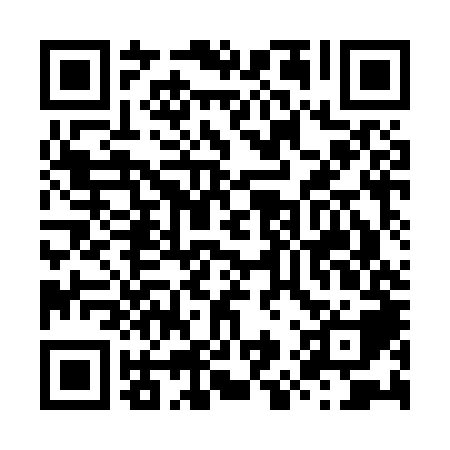 Ramadan times for Coyote Wells, California, USAMon 11 Mar 2024 - Wed 10 Apr 2024High Latitude Method: Angle Based RulePrayer Calculation Method: Islamic Society of North AmericaAsar Calculation Method: ShafiPrayer times provided by https://www.salahtimes.comDateDayFajrSuhurSunriseDhuhrAsrIftarMaghribIsha11Mon5:515:516:5812:544:166:496:497:5712Tue5:505:506:5712:534:176:506:507:5813Wed5:485:486:5612:534:176:516:517:5814Thu5:475:476:5512:534:176:526:527:5915Fri5:465:466:5312:534:186:526:528:0016Sat5:445:446:5212:524:186:536:538:0117Sun5:435:436:5112:524:186:546:548:0118Mon5:425:426:4912:524:186:556:558:0219Tue5:405:406:4812:514:196:556:558:0320Wed5:395:396:4712:514:196:566:568:0421Thu5:385:386:4512:514:196:576:578:0422Fri5:365:366:4412:504:196:576:578:0523Sat5:355:356:4312:504:196:586:588:0624Sun5:345:346:4112:504:206:596:598:0725Mon5:325:326:4012:504:207:007:008:0826Tue5:315:316:3912:494:207:007:008:0827Wed5:295:296:3812:494:207:017:018:0928Thu5:285:286:3612:494:207:027:028:1029Fri5:275:276:3512:484:207:027:028:1130Sat5:255:256:3412:484:207:037:038:1231Sun5:245:246:3212:484:207:047:048:121Mon5:225:226:3112:474:217:047:048:132Tue5:215:216:3012:474:217:057:058:143Wed5:205:206:2812:474:217:067:068:154Thu5:185:186:2712:474:217:077:078:165Fri5:175:176:2612:464:217:077:078:176Sat5:155:156:2512:464:217:087:088:177Sun5:145:146:2312:464:217:097:098:188Mon5:135:136:2212:464:217:097:098:199Tue5:115:116:2112:454:217:107:108:2010Wed5:105:106:2012:454:217:117:118:21